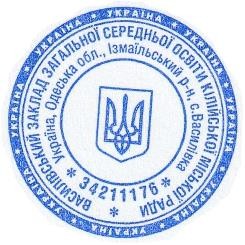 ЗАТВЕРДЖУЮДиректор Василівського ЗЗСО Кілійської міської ради ________Оксана СІЛАКОВА01 вересня 2023 року(наказ № 138 від 01.09.2023 р.)Склад Ради  профілактики правопорушень та злочинності серед учнів/вихованців Василівського закладу загальної середньої освіти Кілійської міської ради в 2023/2024 н.р.Прізвище, імя, по батьковіПосада, місце праці, представництвоФункції 1.Сілакова О.В.Директор закладуГолова  ради профілактики2.Пимонова Л.П.Заступник директор з НВР, соціальний педагогЗаступник голови ради профілактики3.Доденко О.П.Педагог-організатор, секретарСекретар ради профілактики4.Ніколенко Я.В.Вчитель, класний керівник 7 класуЧлен ради профілактики5.Смокіна С.М..Вчитель, класний керівник 8 класуЧлен ради профілактики6.Пимонов В.К.	Вчитель, класний керівник 6 класуЧлен ради профілактики7.Журавель Т.ЛВчитель, класний керівник 3 класуЧлен ради профілактики8.Переверзєва Т.І.Вчитель, класний керівник 4 класуЧлен ради профілактики9.Ахматова Т.В.Вчитель, класний керівник 1 класу Член ради профілактики10.Прилєпова Л.С.Вчитель, класний керівник 9 класуЧлен ради профілактики11.Переверзєва Г.М.ВчительЧлен ради профілактики12.Соколов С.В.Староста селаЧлен ради профілактики13Гусар Л.В.Медична сестраЧлен ради профілактики14Іванчикова М.М.Бібліотекар Член ради профілактики